
Los Secretos 
Déjame


Intro: (el énfasis está en las tres primeras cuerdas)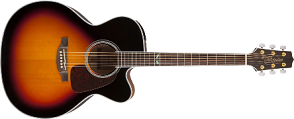 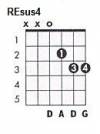    FA REm LA# DO   SOL MIm DO RE   (x2)Estrofa 1:   SOL MIm DO         RE   Déjame, no juegues más conmigo.   SOL  MIm DO       RE   Esta vez en serio te lo digo.   LAm     RE          SOL MIm   Tuviste una oportunidad   LAm    FA        RE  REsus4 RE REsus4 RE   Y la dejaste escapar.Estrofa 2:   SOL MIm DO         RE   Déjame, no vuelvas a mi lado.   SOL MIm DO      RE   Una vez estuve equivocado,   LAm        RE         SOL MIm   Pero ahora todo eso pasó,   LAm      RE           SOL SOL7   No queda nada de ese amor.Estribillo:   DO          RE           DO     RE   No hay nada que ahora ya puedas hacer   SOL         MIm     DO      FA          RE REsus4 RE REsus4 RE    Porque a tu lado yo no volveré, no volveré.Estrofa 3:   SOL MIm DO       RE   Déjame, ya no tiene sentido.   SOL MIm  DO        RE      Es mejor que sigas tu camino,   LAm       RE       SOL MIm   Que yo el mío seguiré,   LAm      RE       SOL SOL7      Por eso ahora déjame.Instrumental:   SOL MIm DO RE   (x2)Estribillo:   DO          RE           DO     RE   No hay nada que ahora ya puedas hacer   SOL         MIm     DO      FA          RE REsus4 RE REsus4 RE    Porque a tu lado yo no volveré, no volveré.Estrofa 3:   SOL MIm DO       RE   Déjame, ya no tiene sentido.   SOL MIm  DO        RE      Es mejor que sigas tu camino,   LAm       RE       SOL MIm   Que yo el mío seguiré,   LAm      RE       SOL SOL7      Por eso ahora déjame.   LAm      RE         SOL MIm   Tuviste una oportunidad   LAm    FA        RE  REsus4 RE REsus4 RE REsus4 RE   Y la dejaste escapar.      Fin:   SOL MIm DO RE   (x2)        SOL